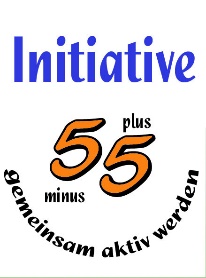 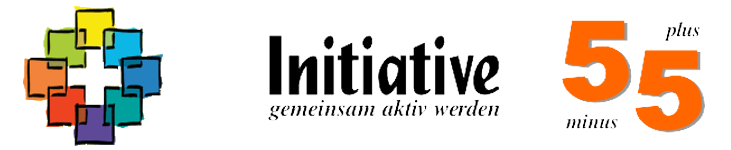 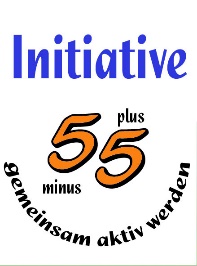         Herzliche Einladung        zur  WanderungMit dem Nachtwächter durch dasmittelalterliche Braubach am RheinMit dem Nachtwächter durch Braubach und hinauf zur Marksburg. Wir hören und erleben die Geschichte Braubachs und von den gruseligen Lebensumständen früherer Zeiten.	mit:			Reimond Heuser	Termin: Montag, 19.03.2018 – 19.00 Uhr – 23.00Start des Rundgangs: 20:00 Philippsburg, BraubachWir setzen ab Ruppertshofen um 19:00 Uhr einen Bus einZustiegsmöglichkeiten: Bogel (L333/B274 – 19:05), Nastätten(Busbahnhof: 19:10), Miehlen (Rathaus: 19:20), Marienfels (Bushaltestelle: 19:25) Dachsenhausen: Bushaltestelle: 19:30). Der Bus fährt uns zur Phlippsburg und holt uns wieder auf der Marksburg ab.Kosten: für Busfahrt, Nachtwächterführung und Nachtwächtermahl – 25 €Anmeldungen bis 01.03.2018 bei R. Heuser: rheuser22@gmail. com oder 06772/5335Ansprechpartner:Projektbetreuer Reimond Heuser	Tel. 0 67 72 - 53 35	E-Mail: rheuser@t-online.deInitiative 55 plus-minus	   Taunusstr. 14, 56348 BornichE-Mail: 	info@i55plusminus.de    	Tel.  0 67 71 - 9 49 74Internet: 	www.i55plusminus.de 